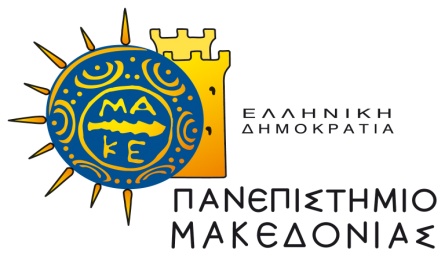 Διατμηματικό Πρόγραμμα Μεταπτυχιακών Σπουδών στα Πληροφοριακά ΣυστήματαΑΛΛΑΓΗ ΘΕΜΑΤΟΣ ΔΙΠΛΩΜΑΤΙΚΗΣ ΕΡΓΑΣΙΑΣΟνοματεπώνυμο φοιτητή/τριας: __________________________________Νέος τίτλος-Θέμα Διπλωματικής Εργασίας (στα Ελληνικά): ______________________________________________________________________________________________________________________________________________________________________________________________________________________________________________________________________________________________________________________________________________________________________________________________________Νέος τίτλος-Θέμα Διπλωματικής Εργασίας (στα Αγγλικά): ______________________________________________________________________________________________________________________________________________________________________________________________________________________________________________________________________________________________________________________________________________________________________________________________________Έγκριση Επιβλέποντα Καθηγητή: __________________________                                                        (Ονοματεπώνυμο)                                                             __________________________                                                        (Υπογραφή)Ημερομηνία: _____________